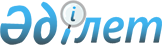 О выделении средств из резерва Правительства Республики КазахстанПостановление Правительства Республики Казахстан от 1 августа 2006 года N 723



      В соответствии с 
 Законом 
 Республики Казахстан от 22 ноября 2005 года "О республиканском бюджете на 2006 год", 
 постановлением 
 Правительства Республики Казахстан от 27 декабря 2004 года N 1405 "Об утверждении Правил использования средств резервов Правительства Республики Казахстан и местных исполнительных органов" Правительство Республики Казахстан 

ПОСТАНОВЛЯЕТ:





      1. Выделить Министерству финансов Республики Казахстан из резерва Правительства Республики Казахстан, предусмотренного в республиканском бюджете на 2006 год на исполнение обязательств по решениям судов, 1416753,74 тенге (один миллион четыреста шестнадцать тысяч семьсот пятьдесят три тенге семьдесят четыре тиын) для исполнения судебных актов согласно приложению к настоящему постановлению.




      2. Настоящее постановление вводится в действие со дня подписания.

      

Премьер-Министр




      Республики Казахстан





Приложение                          



к постановлению Правительства              



Республики Казахстан                   



от 1 августа 2006 года N 723              

                          

Перечень




        судебных решений, подлежащих исполнению


					© 2012. РГП на ПХВ «Институт законодательства и правовой информации Республики Казахстан» Министерства юстиции Республики Казахстан
				
N



п/п

Наименование



судебного органа



и дата решения

Истец

Сумма за



вычетом



госпошлины



(тенге)

Гос-



пошлина



(тенге)

1

2

3

4

5

1

Решение



Алмалинского



районного суда



города Алматы от



14.08.1997 года,



определение



Алмалинского



районного суда



города Алматы от



08.03.2002 года,



определение



Алмалинского



районного суда



города Алматы от



02.09.2002 года,



постановление



надзорной коллегии



Алматинского



городского суда от



23.02.2004 года,

Пак Е.И.

За период с



октября 2004



года по май



2006 года



включительно



-



109440.

1

определение



Алмалинского



районного суда



города Алматы от



08.12.2004 года

Пак Е.И.

За период со



2 сентября



2002 года по



октябрь 2004



года -



511893,74.

  2

Решение



Алмалинского



районного суда



города Алматы от



10.09.1997 года,



определение



Алмалинского



районного суда



города Алматы от



11.04.2002 года,



определение



Алматинского



районного суда



города Астаны от



24.12.2003 года,



определение



Алматинского



районного суда



города Астаны от



10.06.2005 года.

Литвиненко Ю.И.

329448



За период с



1 сентября



1997 года



по май



2006 года



включительно



- 462228.

3744  

Итого:                              1413009,74     3744

Итого:                              1413009,74     3744

Итого:                              1413009,74     3744

Итого:                              1413009,74     3744

Итого:                              1413009,74     3744

Общая сумма:                        1416753,74

Общая сумма:                        1416753,74

Общая сумма:                        1416753,74

Общая сумма:                        1416753,74

Общая сумма:                        1416753,74
